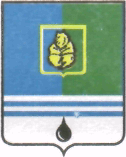 РАСПОРЯЖЕНИЕАДМИНИСТРАЦИИ  ГОРОДА  КОГАЛЫМАХанты-Мансийского автономного округа - ЮгрыОб утверждении плана мониторинга правоприменения нормативных правовых актов на I полугодие 2021 года В соответствии с распоряжением Администрации города Когалыма от 24.06.2014 №124-р «Об утверждении Положения об организации и проведении мониторинга правоприменения нормативных правовых актов Администрации города Когалыма»:1. Утвердить План мониторинга правоприменения нормативных правовых актов на I полугодие 2021 года согласно приложению к настоящему распоряжению.2. Контроль за выполнением распоряжения оставляю за собой.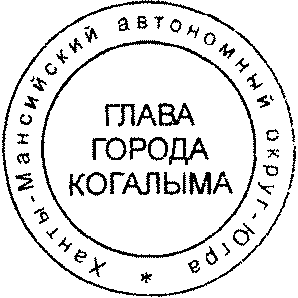 Глава города Когалыма						Н.Н.ПальчиковПриложение к распоряжению Администрациигорода Когалымаот 25.12.2020 №228-рПлан мониторинга правоприменения нормативных правовых актов на I полугодие 2021 годаОт  «25»декабря2020г. № 228-р№п/пНормативные правовые акты, мониторинг которых планируется провестиСтруктурные подразделенияадминистрации города,участвующие в проведениимониторингаСроки проведениямониторинга 1Постановление Администрации города Когалыма от 01.03.2017 №405 «О создании Общественной комиссии муниципального образования Ханты-Мансийского автономного округа – Югры городского округа города Когалым по обеспечению реализации приоритетного проекта «Формирование комфортной городской среды»МКУ «УЖКХ г.Когалыма»I квартал 2021 года2.Постановление Администрации города Когалыма от 26.12.2017 №2815 «Об утверждении сводного реестра паспортов общественных и дворовых территорий»МКУ «УЖКХ г.Когалыма»I квартал 2021 года3Постановление Администрации города Когалыма от 16.07.2017 №1355 «Об утверждении программы персонифицированного финансирования дополнительного образования детей в городе Когалыме на 2017-2022 годы»Управление образованияI квартал 2021 года4Постановление Администрации города Когалыма от 27.05.2020 №922 №О методике оценки эффективности реализации муниципальных программ города Когалыма»Управление экономикиI квартал 2021 года5Постановление Администрации города Когалыма от 04.02.2011 №196 «О межведомственной комиссии по авиационной безопасности города Когалыма»Отдел по делам ГО и ЧСI квартал 2021 года6Постановление Главы города Когалыма от 14.05.2008 №1099 «О создании комиссии и утверждении Положения о вывозе бесхозяйного движимого имущества, находящегося в границах города Когалыма»МКУ «УЖКХ г.Когалыма»I квартал 2021 года7Постановление Администрации города Когалыма от 22.06.2015 №1900 «О создании межведомственной комиссии по оценке и обследованию помещения в целях признания его жилым помещением, жилого помещения пригодным (непригодным) для проживания граждан, а также многоквартирного дома в целях признания его аварийным и подлежащим сносу или реконструкции»МКУ «УЖКХ г.Когалыма»I квартал 2021 года8Постановление Администрации города Когалыма от 29.12.2018 №3082 «Об утверждении Порядка расчета арендной платы за пользование муниципальным имуществом города Когалыма»Комитет по управлению муниципальным имуществомI квартал 2021 года9Постановление Администрации города Когалыма от 27.05.2020 № 922 «О методике оценки эффективности реализации муниципальных программ города Когалыма»МКУ «УЖКХ г.Когалыма»II квартал 2021 года10Постановление Администрации города Когалыма «О мерах по охране лесов от пожаров»Отдел по делам ГО и ЧСII квартал 2021 года11Постановление Администрации города Когалыма от 05.06.2015 №1701 «Об утверждении порядка взимания и расходования родительской платы за присмотр и уход за детьми, осваивающими образовательные программы дошкольного образования в муниципальных образовательных организациях города Когалыма»Управление образования II квартал 2021 года12Постановление Администрации города Когалыма от 23.09.2015 №2856 «О Порядке проведения оценки регулирующего воздействия проектов муниципальных нормативных правовых актов, экспертизы и оценки фактического воздействия муниципальных нормативных правовых актов, затрагивающих вопросы осуществления предпринимательской и инвестиционной деятельности в городе Когалыме»Управление экономикиII квартал 2021 года 13Постановление Администрации города Когалыма от 18.12.2009 №2724 «О создании резервов материальных ресурсов (запасов) города Когалыма для предупреждения, ликвидации чрезвычайных ситуаций и в целях гражданской обороны»Отдел по делам ГО и ЧСII квартал 2021 года14Постановление Администрации города Когалыма от 25.02.2015 №526 «Об утверждении Положения о проведении эвакуационных мероприятий в городе Когалыме в чрезвычайных ситуациях»Отдел по делам ГО и ЧСII квартал 2021 года15Постановление Администрации города Когалыма от 19.03.2014 №532 «О комиссии по предупреждению и ликвидации чрезвычайных ситуаций и обеспечению пожарной безопасности при Администрации города Когалыма»Отдел по делам ГО и ЧСII квартал 2021 года